Требования и инструкция и по установке виджета «Общественного голосование» на сайтах ведомств и ОГВТребования к размещению виджетов на сайтах ведомств и ОГВБаннер с кнопкой вызова виджета должен быть размещен на стартовом экране главной страницы сайта ведомства или ОГВ в месте, определяемом ведомством, управляющим сайтом.Порядок действий для размещения виджета «общественное голосование» (далее -ОГ) на сайтах ведомств и ОГВ.Шаг 1. Авторизуйтесь на сайте https://pos.gosuslugi.ru/backoffice/ . Если Вам присвоено несколько ролей, выберите роль уполномоченного муниципального(регионального). Нажмите управление виджетами в меню слева: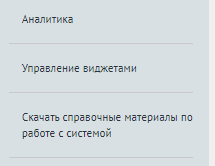 Настройте виджет в нужном формате, заполнив поля конструктора: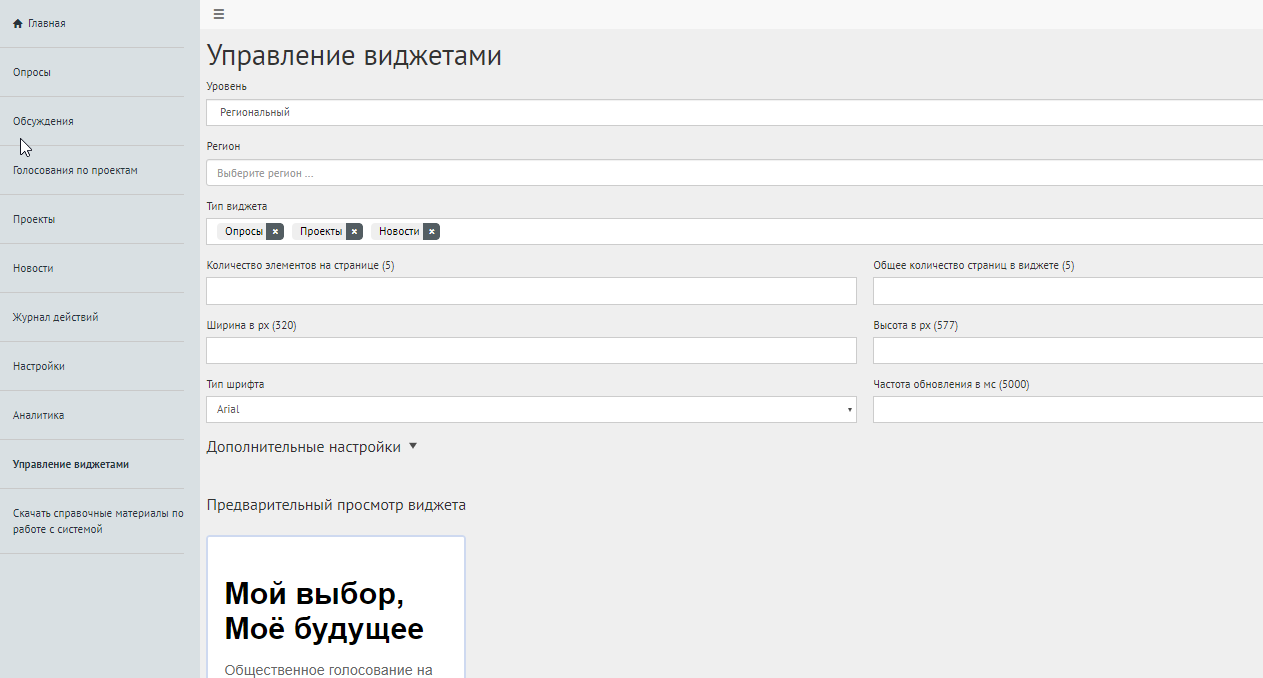 Далее нажмите «получить код»: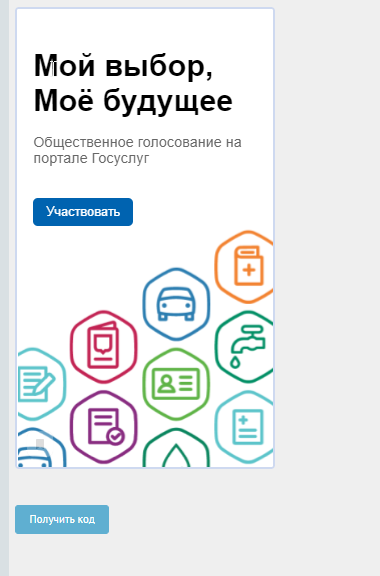 Скопируйте код и передайте специалисту, ответственному за наполнение сайта ведомства. 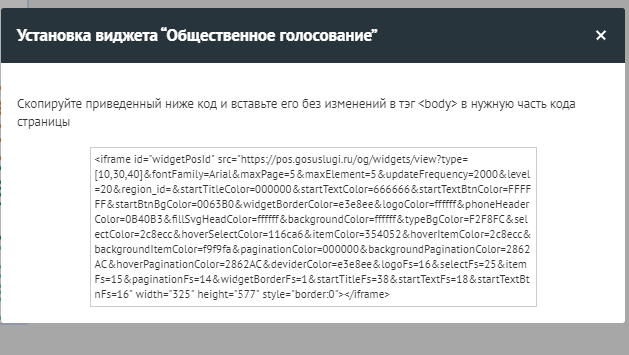 